Rozpis studentů u maturitní zkoušky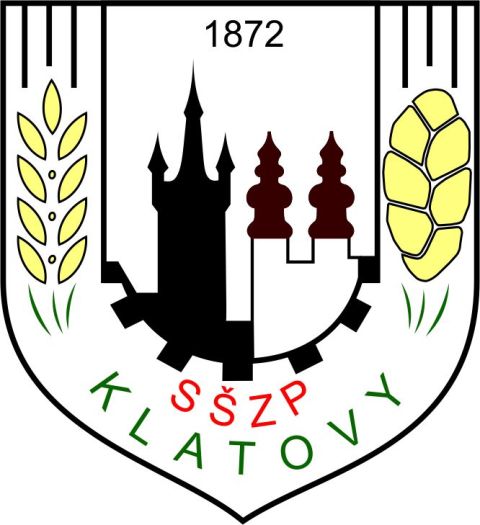 Střední škola zemědělská a potravinářská, KlatovyNárodních mučedníků 141, 339 01 KlatovyTřída:  2.N – Gastronomie – nástavbové studium                                        Termín: Pondělí 14. 9. 2015 – odpolednePředseda:  Ing. Dana LíblováMístopředseda:  Ing. Magda NetíkováTřídní učitel:  Ing. Alice JohánkováMístnost: učebna č. 21              Denní porada vyučujících:  15:50 hodinZávěrečné vyhodnocení žáků a slavnostní zakončení ústní části MZ: pondělí 14. 9. 2015   16:00 hodinStudenti + nasazené předměty	Čas přípravy + zkoušení + hodnocení	Zkoušející  (přísedící)Pavlík Štěpán 1	Český jazyk a literatura	13:00	–	13:20	13:20	–	13:35	13:35	–	13:40	Mgr. Helena Piskáčková (Mgr. Hana Radová)	Votápková Kristýna2 Anglický jazyk	13:20	–	13:40	13:40	–	13:55	13:55	–	14:00	Mgr. Lenka Roubová (Mgr. Pavla Hartigová)5	Ekonomika	14:15	–	14:30	14:30	–	14:45				Ing. Miroslava Illetšková (Ing. Eva Kleinová)Míšek Daniel3	Služby cestovního ruchu	13:45	–	14:00	14:00	–	14:15					Ing. Alice Rožánková, Bc. Jitka KrátkáŠkarda Jaroslav4	Služby cestovního ruchu	14:00	–	14:15	14:15	–	14:30					Ing. Alice Rožánková, Bc. Jitka KrátkáKramárová Tereza PUP 16	Německý jazyk	14:35	–	15:00	15:00	–	15:15	15:15	–	15:55	Mgr. Hana Radová (Mgr. Iva Hostýnková)